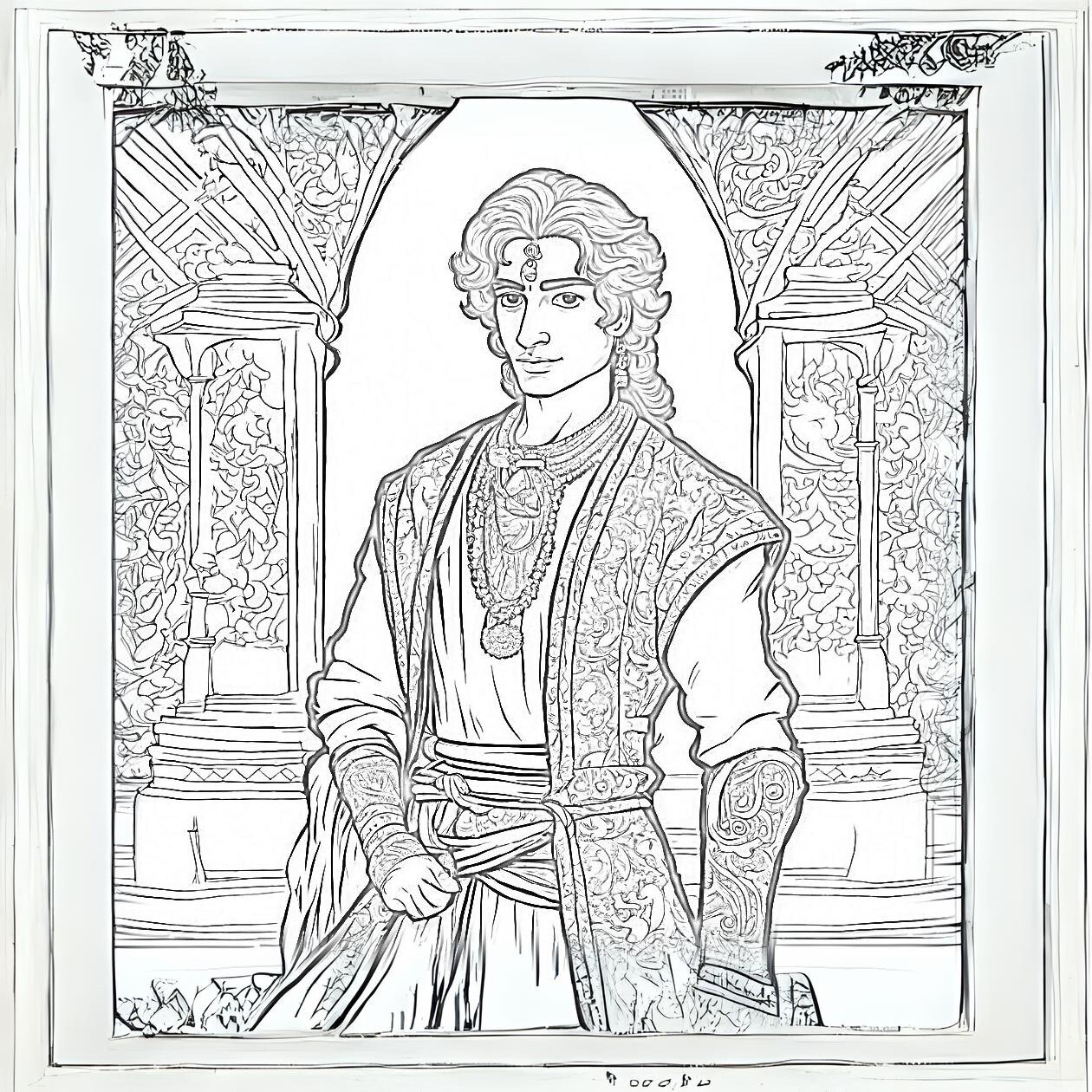 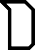 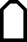 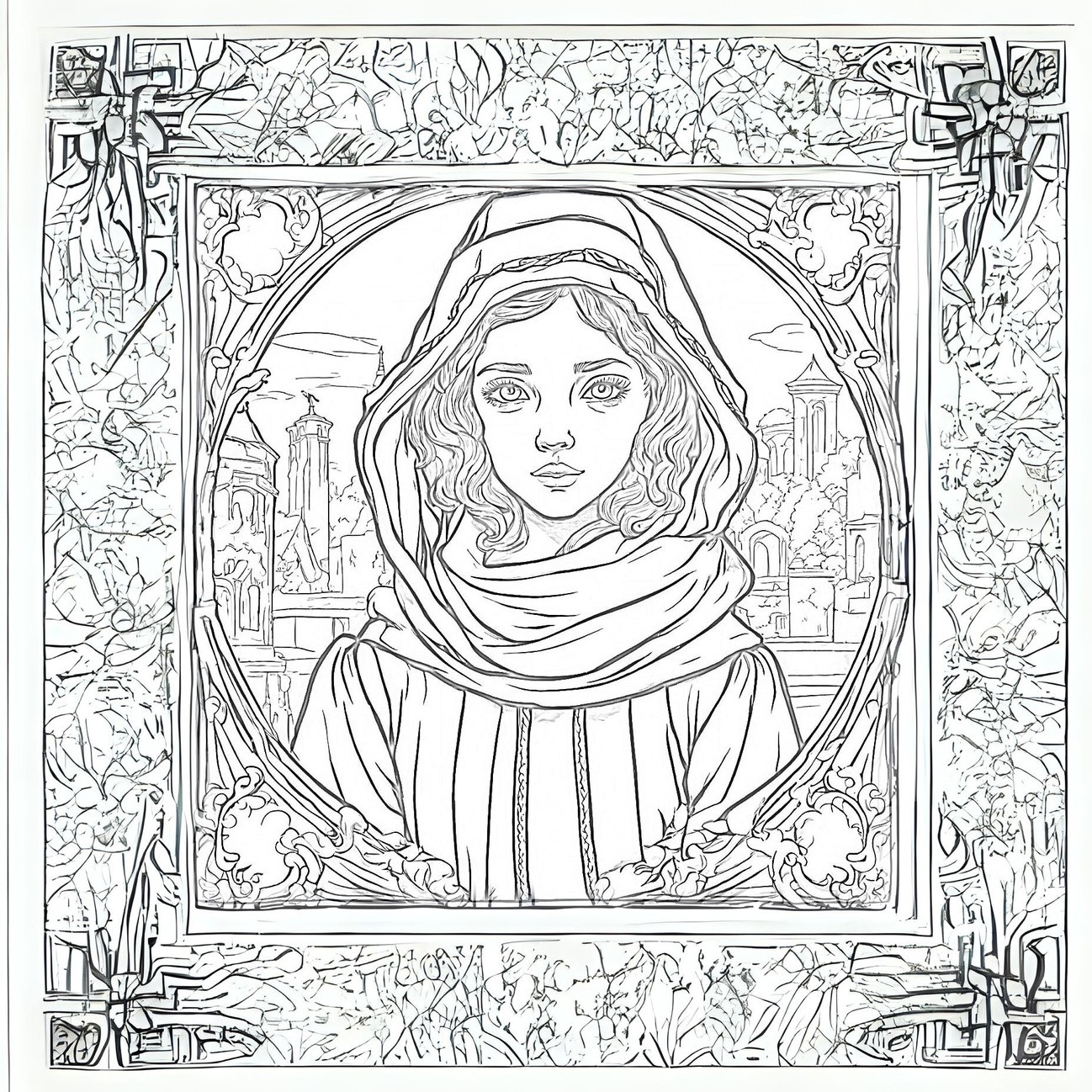 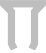 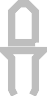 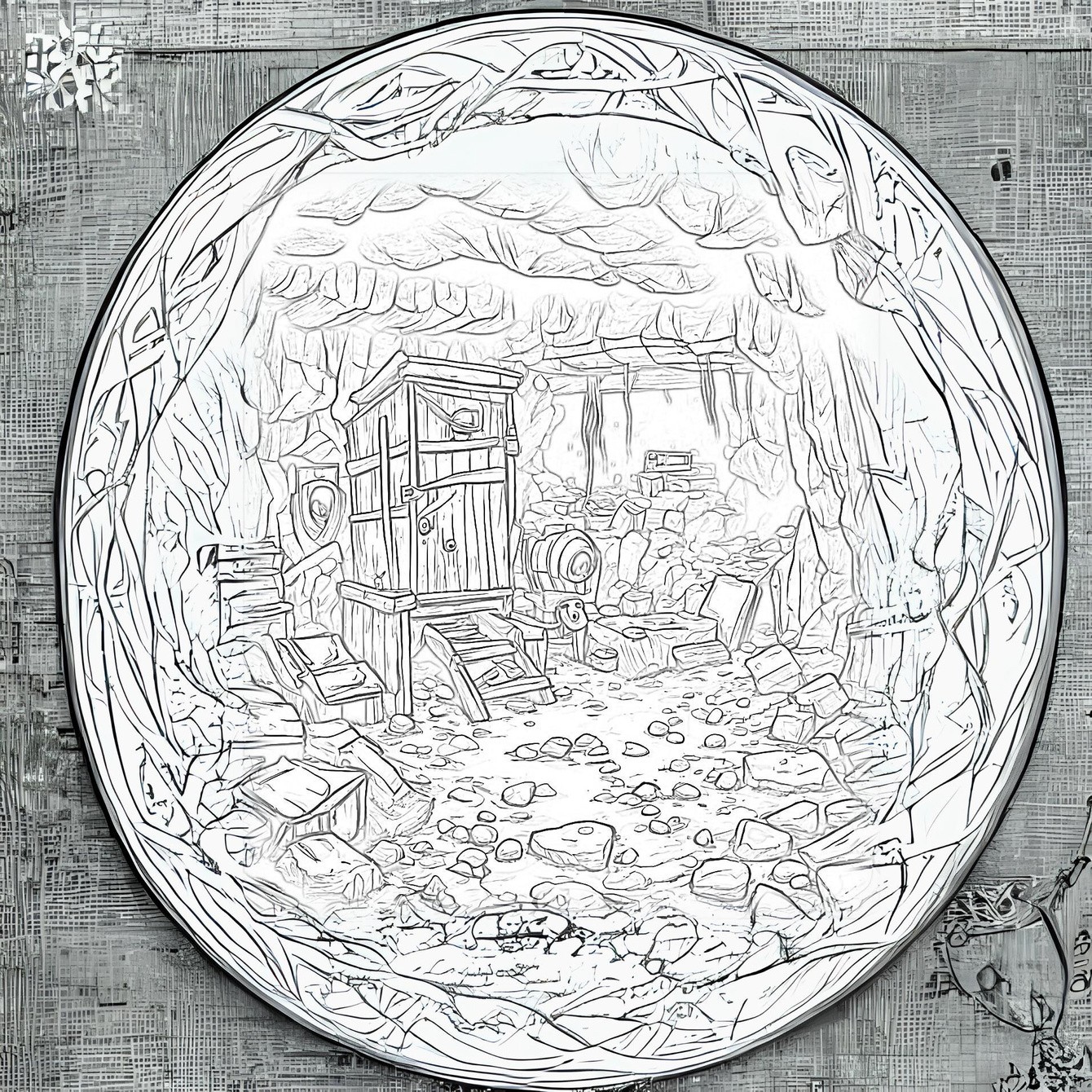 Shadow  Clan  Hideout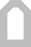 